Sjednocená organizace nevidomých a slabozrakých 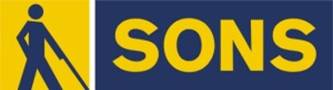 Oblastní odbočka Olomouc pořádá 22. ročník festivalu Dny umění nevidomých na MoravěRECITÁL 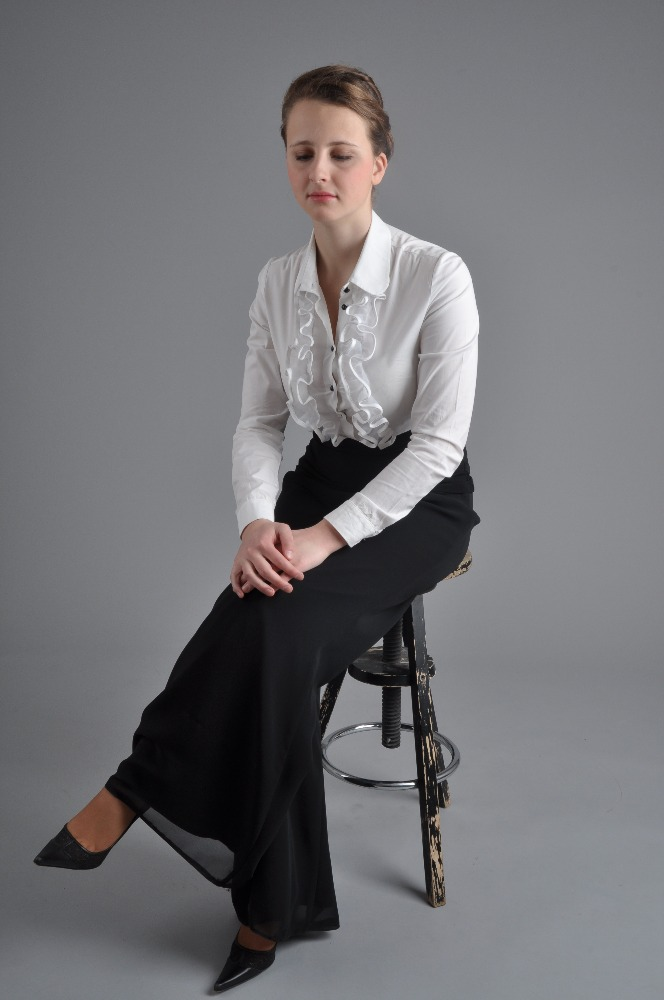 nevidomé klavíristkyRÁCHEL SKLENIČKOVÉKde - Mozartův sál v budověMoravské filharmonie (vchod z Divadelní ul.)Kdy - ve středu 8. června 2016  od 18:00Jednotné  vstupné  -  50 KčVstupenky na místě před koncertem,                nebo po domluvě na tel: 585 427 750Zazní skladby J. S. Bacha, W. A. Mozarta, B. Smetany, V. Nováka, 
F. Liszta, F. Chopina-----------------------------Na realizaci koncertu finančně přispěl Olomoucký krajZáštitu převzala náměstkyně hejtmana OK Mgr. Yvona Kubjatováa náměstek primátora SMOl RNDr. Ladislav Šnevajs-----------------------------------------------------------------------------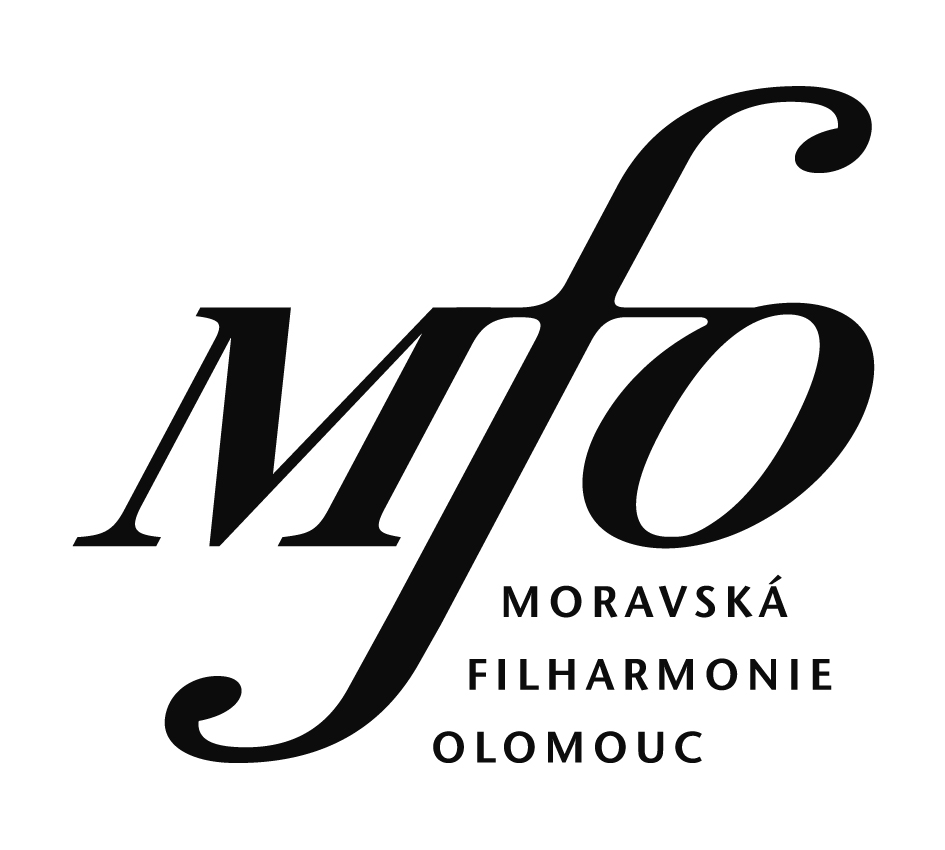 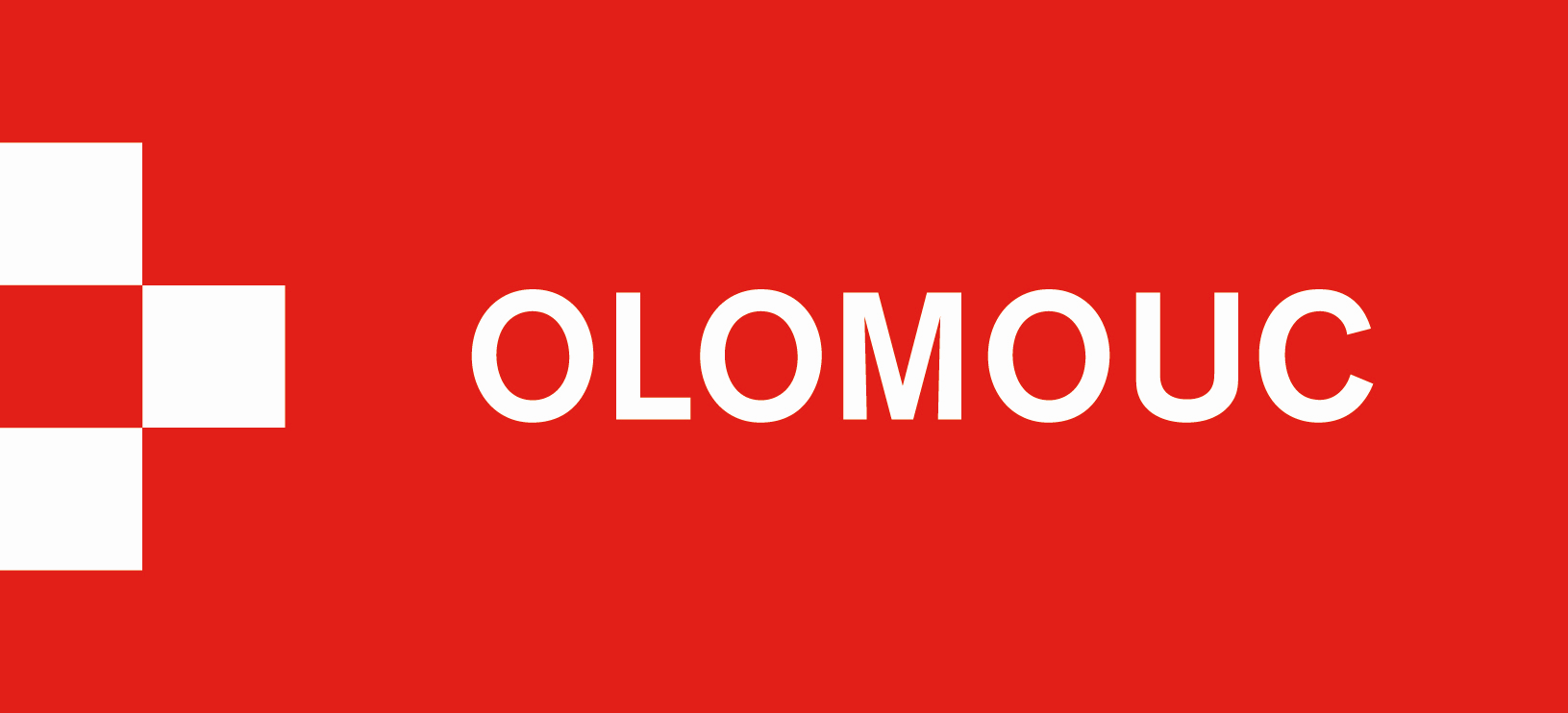 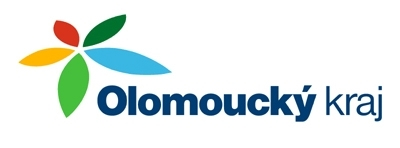 Několik slov o interpretceNarodila se 21. 6. 1992 v Praze jako zcela nevidomá. V roce 2003 nastoupila 
na Gymnázium Jana Nerudy v Praze, kde studovala dva obory: klavír 
u MgA. Růženy Učňové a zpěv u MgA. Magdalény Bělohlávkové. V roce 2006 zahájila studium na Konzervatoři Jana Deyla a střední škole pro zrakově postižené, kde studovala hlavní obor klavír u MgA. Jany Köhlerové a druhý obor zpěv u MgA. Naděždy Ostřanské, ředitelky školy.Od června 2014 je absolventkou Konzervatoře Jana Deyla v oboru hry na klavír 
a obdržela titul DiS.  V současné době studuje obor klavír na pražské HAMU pod vedením prof. Ivana Klánského a doc. Františka Malého.V roce 2011 se zúčastnila koncertu vítězů v oboru klavír na soutěži The Very Special Art ve Washingtonu, kde byla vybrána jako jedna ze tří vítězů.V listopadu 2010 byla účastníkem Soutěže konzervatoří v Pardubicích, kde obdržela 3. cenu.Na jaře 2011 byla finalistkou mezinárodní tříkolové soutěže zrakově postižených, pořádanou organizací SONS.V říjnu 2013 získala čestné uznání v Mezinárodní klavírní soutěži pořádané Mezinárodní konzervatoří v Praze.3. července 2013 vystoupila s velkým úspěchem v pražském Obecním domě s Českým národním symfonickým orchestrem pod taktovkou amerického dirigenta Steve Mercurio s 3. klavírním koncertem Ludwiga van Beethovena v rámci festivalu The Prague Proms.1. 11. 2013 vystoupila se Západočeským symfonickým orchestrem v divadle Mariánských lázních s tímtéž programem a v prosinci téhož roku hrála 
ve Španělském sále pod vedením dirigenta Petra Vronského.V roce 2015 byla hostem 18. ročníku festivalu Spannungen pořádaného Larsem Vogtem v německém Heimbachu.30. 5. 2016 vystoupí v rámci festivalu Pražské jaro ve Dvořákově síni pražského Rudolfina.******************************************************************Několik slov o DUNSjednocená organizace nevidomých a slabozrakých ČR pořádá každoročně 
Dny umění nevidomých na Moravě - festival zrakově postižených umělců 
a souborů, jejichž jsou nevidomí a slabozrací rozhodujícími činiteli. Koná se již od roku 1995 v období jara a léta ve vybraných městech především střední, severní a východní Moravy. Cílem festivalu je představit nejširší veřejnosti nadané zrakově postižené umělce 
a přesvědčit ji tak o tom, že nevidomý člověk má pouze ztížené zrakové možnosti, ale jinak je zcela schopen být nedílnou součástí společnosti.